Bilag 1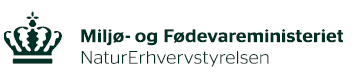 Indsendes til NaturErhvervstyrelsen, Center for Planter & Landbrugslov, senest den 25. april 2016. 
E-mail: planterlandbrugslov@naturerhverv.dkTilmelding til grundkursus i prøvetagning af frø24. – 25. maj 2016Tilmelding til grundkursus i prøvetagning af frø24. – 25. maj 2016Navn på deltager:Virksomhed og adresse:Telefonnummer:KursusdeltagersE-mail: